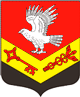 Муниципальное образование«ЗАНЕВСКОЕ ГОРОДСКОЕ ПОСЕЛЕНИЕ»Всеволожского муниципального района Ленинградской областиАДМИНИСТРАЦИЯПОСТАНОВЛЕНИЕ08.02.2018 г. 										№ 66 д. ЗаневкаО проведении выборов членовинициативных комиссий, председателей
инициативных комиссий в г.п. Янино-1В соответствии с Федеральным законом от  06.10.2003  № 131-ФЗ «Об общих принципах организации местного самоуправления в Российской Федерации», в целях реализации областного закона Ленинградской области от 15.01.2018 № 3-оз «О содействии участию населения в осуществлении местного самоуправления в иных формах на территориях административных центров муниципальных образований Ленинградской области», решения совета депутатов МО «Заневское городское поселение» от 30.01.2018 № 02 «Об утверждении Положения об инициативной комиссии на территории городского поселка Янино-1 Всеволожского муниципального района Ленинградской области», администрация муниципального образования «Заневское городское поселение» Всеволожского муниципального района Ленинградской областиПОСТАНОВЛЯЕТ:Организовать и провести выборы членов инициативных комиссий,председателей  инициативных комиссий на территории г.п. Янино-12. Утвердить график проведения вышеуказанных выборов согласно приложению.3. Настоящее постановление подлежит опубликованию в средствах массовой информации.4. Настоящее постановление вступает в силу со дня его официального опубликования в средствах массовой информации.5. Контроль над исполнением постановления возложить на заместителя главы администрации по ЖКХ и градостроительству Гречица В.В.Глава администрации							         А.В. Гердий Приложениек постановлению администрацииот «08 » февраля 2017 г. № 66График выборов инициативных комиссий (председателей инициативных комиссий) в г.п. Янино-1 ДатаГраницы территорииМесто проведения13.02.2018 г. 18:00г.п. Янино-1, в границах домов: ул. Военный городок, д. 68, 70, 71 – 1 член инициативной комиссииул. Военный городок, д. 7013.02.2018 г. 19:00г.п. Янино-1, в границах домов: ул. Военный городок, д. 1, 16, 29, 38, 43, 52. Ул. Кольцевая д. 8 корп. 1, д. 8 корп. 2 – 1 член  инициативной комиссииул. Военный городок, д. 2913.02.2018 г.  20:00г.п. Янино-1, в границах домов: Линии 1-6, ул. Новая, д. 1, 1а, 2а, 7-11, ул. Шоссейная, д. 1, 1а, 7, 9, 11, 13, 15 – 1 член  инициативной комиссииул. Новая, 2б (асфальтированная площадка)15.02.2018 г.  18:00г.п. Янино-1, в границах домов: д. 53, 65, 69, ул. Шоссейная, д. 2-26, 17-41– 1 член  инициативной комиссииул. Военный городок,д. 6515.02.2018 г.  19:00г.п. Янино-1, в границах домов: ул. Новая, д. 2, 3, 4, 5, 6, 12, ул. Заневская, д. 3, 5, 7 – 1 член  инициативной комиссииул. Новая, д.12 (детская площадка)15.02.2018 г.  20:00г.п. Янино-1, в границах домов: ул. Заводская, ул. Новая, д.13, д. 14 корп. 1, д. 14 корп. 2, ул. Шоссейная д.  28-98 (четная сторона), 43-93 (нечетная сторона) – 1 член  инициативной комиссииул. Новая, д.1320.02.2018 г.  18:00г.п. Янино-1, в границах домов: ул. Новая, дома: 14, 15 – 1 член  инициативной комиссииул. Новая, д. 1420.02.2018 г.  19:00г.п. Янино-1, в границах домов: ул. Новая, д. 16 – 1 член инициативной комиссииул. Новая, д.1621.02.2018 г.  18:00г.п. Янино-1, в границах домов: ул. Белорусская, Брусничная, Бульвар Славы, Вишневая, Земляничная, Луговая, Сиреневый бульвар, Тенистая (коттеджный поселок) – 1 член  инициативной комиссииул. Луговая, д. 10 (пост охраны)21.02.2018 г.19:00г.п. Янино-1, в границах домов:ул. Голландская, ул. Оранжевая – 1 член  инициативной комиссииул. Голландская д. 3